Deklaracja inwestycyjna Klienta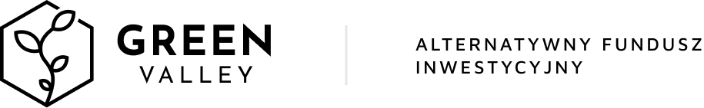 Green Valley Alternatywna Spółka Inwestycyjna S.A. (dalej jako: „Spółka” lub „ASI”) z siedzibą w Warszawie (00-095), przy Placu Bankowym 2, wpisaną do rejestru przedsiębiorców – Krajowego Rejestru Sądowego prowadzonego przez Sąd Rejonowy dla m.st. Warszawy w Warszawie, XII Wydział Gospodarczy Krajowego Rejestru Sądowego, pod numerem KRS 0000853159, Regon: 385799364 (dalej jako „ASI”), działającą w imieniu własnym na podstawie Umowy, a Panem /Panią:§ 1Na podstawie Umowy Klienta AS, zobowiązuje się do udostępnienia Klientowi możliwości objęcia praw udziałowych w alternatywnym funduszu inwestycyjnym prowadzonym przez ASI, umożliwiającego składanie zleceń objęcia akcji niemych oraz uzyskiwanie informacji o stanie Rejestru Akcjonariusza i innych danych zapisanych w Rejestrze Akcjonariusza, w sposób i na warunkach określonych w Umowie Klienta ASI (dalej jako „Umowa”), która stanowi integralną część niniejszej Deklaracji.W przypadku rozbieżności pomiędzy postanowieniami Deklaracją i treścią Umowy, rozstrzygająca jest treść Umowy.Pojęcia użyte w Umowie, które nie zostały w niej zdefiniowane mają znaczenie nadane im w Statucie ASI. Klient przyjmuje do wiadomości, iż faktyczne objecie praw uczestnictwa w ASI za pośrednictwem zlecenia może nastąpić w terminie późniejszym niż dzień podpisania Umowy i wyraża na to zgodę.§ 2Zlecenia dotyczące objęcia akcji składane za pośrednictwem w formie pisemnej. Środki pieniężne z tytułu odkupienia praw udziałowych będą przekazywane na rachunek bankowy:W przypadku, gdy rachunek bankowy wskazany w ust. 2 powyżej prowadzony jest, w walucie innej niż waluta, w której zgodnie ze Statutem są wypłacane środki z tytułu odkupienia praw udziałowych, ASI dokona przelewu środków uzyskanych z odkupienia na wskazany rachunek. W takim przypadku środki mogą zostać obciążone kosztami przewalutowania przez bank, w którym prowadzony jest rachunek Klienta.§ 3Korespondencja związana z Umową oraz prowadzeniem Rejestrów Akcjonariuszy, będzie kierowana na adres:§ 4Klient niniejszym wyraża zgodę na utrwalanie i przechowywanie przez ASI wszystkich Zleceń i Dyspozycji dla celów dowodowych.§ 5 DeklarujęJednocześnie zobowiązuję się do złożenia pierwszego zlecenia objęcia akcji stanowiącego załącznik do niniejszej deklaracji.Akceptuję warunki umowy dotyczące korzyści opisanych w Umowie wynikających z tytułu składania kolejnych zleceń objęcia.§ 6 Potwierdzam, że otrzymałem następujące informacje: administratorem Pani/Pana danych osobowych jest Green Valley ASI S.A. z siedzibą w Warszawie, Plac Bankowy 2;kontakt z inspektorem ochrony danych (IOD) jest możliwy poprzez email: iod@greenvalley.eco;Pani/Pana dane osobowe przetwarzane będą w następującym celu/celach, w oparciu o następujące podstawy prawne i przez wskazany niżej okres:w celu realizacji Pani/Pana z praw uczestnictwa w Spółce na podstawie art. 6 ust 1 lit. b) Rozporządzenia Parlamentu Europejskiego i Rady (UE) 2016/679 z dnia 27 kwietnia 2016 r. w sprawie ochrony osób fizycznych w związku z przetwarzaniem danych osobowych i w sprawie swobodnego przepływu takich danych oraz uchylenia dyrektywy 95/46/WE („RODO”); dane osobowe będą przechowywane przez  okres niezbędny do realizacji praw uczestnictwa w Spółce w zakresie niezbędnym do przyjęcia i realizacji zlecenia oraz dokonania wpisu w Rejestrze Akcjonariuszy,  w celu wypełnienia obowiązków prawnych ciążących na administratorze danych osobowych wynikających z ustawy z dnia 27 maja 2004 r. o funduszach inwestycyjnych i zarządzaniu alternatywnymi funduszami inwestycyjnymi i w tym celu będą przechowywane przez okres 5 lat od zakończenia roku, w którym sporządzono niniejszy dokument, chyba że odrębne przepisy wymagają ich dłuższego przechowywania; ustawy z dnia 16 listopada 2000 r. o przeciwdziałaniu praniu pieniędzy i finansowaniu terroryzmu i w tym celu będą przechowywane przez okres 5 lat licząc od pierwszego dnia roku następującego po roku, w którym dokonano transakcji; ustawy z dnia 9 października 2015 r. o wykonywaniu Umowy między Rządem Rzeczpospolitej Polskiej a Rządem Stanów Zjednoczonych Ameryki w sprawie poprawy wypełniania międzynarodowych obowiązków podatkowych oraz wdrożenia ustawodawstwa FATCA i w tym celu będą przechowywane przez okres posiadania jednostek uczestnictwa; ustawy z dnia 9 marca 2017 r. o wymianie informacji podatkowych z innymi państwami i w tym celu będą przechowywane przez okres 5 lat, licząc od końca roku w którym powstał obowiązek przekazania informacji o tym rachunku; na podstawie tych przepisów i art. 6 ust. 1 lit. c) RODO,w celach realizacji prawnie uzasadnionych interesów administratora danych osobowych, na podstawie art. 6 ust. 1 lit. f) RODO, dochodzenia roszczeń, dla którego to celu dane osobowe będą przechowywane przez okres niezbędny do jego realizacji, nie dłużej jednak niż przez okres 6 lat od dnia zakończenia inwestycji w ASI; obrony przed roszczeniami, dla którego to celu dane osobowe będą przechowywane przez okres niezbędny do jego realizacji, nie dłużej jednak niż przez okres 6 lat;podanie przez Panią/Pana danych osobowych jest niezbędne w celu, realizacji Pani/Pana praw uczestnictwa w Spółce, przyjmowania od Pani/Pana zleceń objęcia/konwersji praw uczestnictwa, a także niezbędne w celu realizacji wymogów ustawowych związanych z tymi czynnościami; niepodanie danych uniemożliwi realizację tych czynności;odbiorcami Pani/Pana danych osobowych będą Green Valley ASI S.A.- bank obsługujący Spójkę, dystrybutorzy praw uczestnictwa, biegli rewidenci w związku z audytem sprawozdań finansowych Spółki, podmioty świadczące Spółce usługi księgowe, informatyczne, archiwizacji dokumentów oraz usługi marketingowe; ma Pani/Pan prawo żądania od administratora danych: dostępu do swoich danych osobowych, ich sprostowania, usunięcia lub ograniczenia ich przetwarzania;ma Pani/Pan prawo do przenoszenia dotyczących Pani/Pana danych osobowych, w przypadku, gdy są one przez Spółkę przetwarzane w sposób zautomatyzowany (w szczególności w systemach informatycznych), a podstawą przetwarzania jest: (i) art. 6 ust. 1 lub art. 6 ust. 3 lit. a) RODO, tj. zgoda lub wyraźna zgoda, lub (ii) dane są przetwarzane na podstawie umowy w myśl art. 6 ust. 1) RODO;ma Pani/Pan prawo do wniesienia sprzeciwu wobec przetwarzania Pani/Pana danych osobowych z przyczyn związanych z Pani/Pana szczególną sytuacją, w przypadku, gdy podstawą przetwarzania jest (i) art. 6 ust. 1) RODO tj. gdy przetwarzanie jest niezbędne do wykonania zadania realizowanego w interesie publicznym lub w ramach sprawowania władzy publicznej powierzonej administratorowi danych, lub (ii) art. 6 ust. 5 RODO, tj. przetwarzanie jest niezbędne do celów wynikających z prawnie uzasadnionych interesów realizowanych przez administratora danych lub stronę trzecią (tj. podmiot inny niż: Spółka; podmioty którym Spółka powierzyła przetwarzanie danych osobowych; osoby upoważnione do przetwarzania danych przez Spółkę lub podmiot, któremu Spółka powierzyła przetwarzanie danych osobowych);ma Pani/Pan prawo do wniesienia sprzeciwu wobec przetwarzania Pani/Pana danych osobowych na potrzeby marketingu bezpośredniego, w tym profilowania w zakresie w jakim jest ono związane z marketingiem bezpośrednim;przysługuje Pani/Panu uprawnienie do wniesienia skargi do Prezesa Urzędu Ochrony Danych Osobowych), w przypadku uznania, że przetwarzanie danych osobowych narusza Pani lub Pana prawa;w przypadku, gdy Pani/Pana dane osobowe są przetwarzane na podstawie Pani/Pana zgody lub wyraźnej zgody (zgodnie z art. 6 RODO), ma Pani/ Pan prawo do cofnięcia tej zgody w dowolnym momencie. Cofnięcie zgody pozostaje bez wpływu na zgodność z prawem przetwarzania, które dokonano na podstawie tej zgody przed jej cofnięciem.§ 7Klient ma prawo zgłoszenia reklamacji dotyczącej usług świadczonych przez Spółkę w następujący sposób: a. na piśmie – przesyłką pocztową albo osobiście:w siedzibie Spółki przy Placu Bakowym 2, 00-095 Warszawa,u Dystrybutora (aktualna lista Dystrybutorów wraz z adresami Punktów Obsługi Klienta wskazana jest w Prospektach Informacyjnych i Prospektach Emisyjnych danych Funduszy oraz na stronie internetowej Towarzystwa pod adresem www.greenvalley.eco),b. ustnie – telefonicznie pod numerem telefonu +48 22 299 78 79;c. ustnie - osobiście do protokołu podczas Państwa wizyty: • 	  w siedzibie lub biurze terenowym Spółki,u Dystrybutora.Rozpatrzenie reklamacji przez Spółkę i udzielenie odpowiedzi Klientowi powinno nastąpić bez zbędnej zwłoki, jednak nie później niż w terminie 30 dni od daty doręczenia Reklamacji Spółce, lub Dystrybutorowi. W szczególnie skomplikowanych przypadkach termin rozpatrzenia i udzielenia odpowiedzi na reklamację może być dłuższy niż 30 dni, ale nie może przekroczyć 60 dni od dnia otrzymania reklamacji.O rozpatrzeniu reklamacji Klient zostanie powiadomiony na piśmie (lub za pomocą innego trwałego nośnika informacji). Odpowiedź zostanie wysłana na adres Klienta wskazany w reklamacji, a jeżeli Klient nie wskaże tego adresu na adres Klienta znany Spółce. Odpowiedź na reklamację może zostać dostarczona pocztą elektroniczną wyłącznie na wniosek Klienta.Spółka jest podmiotem podlegającym nadzorowi Komisji Nadzoru Finansowego.Formą pozasądowego rozwiązywania sporów z konsumentami, do korzystania z której zobowiązana jest Spółka, jest pozasądowe postępowanie w sprawie rozwiązywania sporów między klientem a podmiotem rynku finansowego prowadzone przez Rzecznika Finansowego, strona internetowa Rzecznika Finansowego www.rf.gov.pl.	Za Klienta: 	Za Spółkę: